План – конспект урока информатикиТема: Программное обеспечение компьютера.Цель: Знакомство с  понятием «программное обеспечение» и его классификацией. Задачи:А) Образовательные – раскрыть сущность понятий  «программное обеспечение», «операционная система», «системное ПО», «прикладное ПО».
Б) Развивающие – развивать творческую и мыслительную деятельность учащихся на уроке посредством анализа демонстрационных примеров, способность к обобщению, быстрому переключению, способствовать формированию навыков коллективной и самостоятельной работы, умения чётко и ясно излагать свои мысли.
В) Воспитательные – способствовать развитию смысловой памяти, умений анализировать, сравнивать, отбирать материал, формированию поисковой самостоятельности и коммуникативных качеств учащихся.Планируемые образовательные результаты Предметные – иметь понятие о программном обеспечении персонального компьютера и основных его группах.МетапредметныеПознавательные:Умение:- перерабатывать полученную информацию, преобразовывать информацию из одной формы в другую;- обобщать полученную информацию;- давать оценку своим действиям, оценивать результат;- находить ответы на вопросы, используя свой жизненный опыт и   информацию, полученную на уроке.РегулятивныеУмение:- работать по предложенному учителем плану, проговаривая последовательность действий;- формулировать вопрос, проблему, затруднение, с которыми столкнулись на занятии; оценивать сложившуюся учебную ситуацию.КоммуникативныеУмение:- оформлять свою мысль в устной речи, высказывать свою точку зрения, формулировать высказывание;- сотрудничать, договариваться о последовательности действий и результате, учиться представлять другим ход работы и ее результат, слушать мнение других;- адекватно использовать речевые средства для дискуссии и аргументации своей позиции.Личностные – понимание роли компьютеров в жизни современного человека. Используемые на уроке средства ИКТ: персональный компьютер (ПК) учителя, мультимедийный проектор, экран; ПК учащихся. Тип урока: комбинированный.Ход урокаСписок литературы:Л.Л. Босова, Информатика и ИКТ: учебник для 8 класса. М.: БИНОМ. Лаборатория знаний, 2012.Л.Л. Босова, Информатика и ИКТ: рабочая тетрадь для 8 класса. М.: БИНОМ. Лаборатория знаний, 2012.Задание 1. Определите, устройством ввода или вывода информации является каждое из устройств, названия которых приведены ниже (соедините стрелками). Приложение 2. 1.___________________________________________включает в себя операционную систему и сервисные программы.Операционная система - это комплекс программ, обеспечивающих совместное функционирование всех устройств компьютера и предоставляющих пользователю доступ к ресурсам компьютера.Наиболее распространённые ОС для персональных компьютеров: ________________________________________________________________Сервисные программыАрхиваторы_____________________________________________________Антивирусные программы_________________________________________Коммуникационные программы____________________________________2.Комплекс программных средств, предназначенных для разработки компьютерных программ на языке программирования, называют ________________________________________________________________Программирование - это процесс создания программ, разработки всех типов программного обеспечения.Для записи программ используются специальные языки - языки программирования (формальные языки) Языки  программирования:_________________________________________3.Программы, с помощью которых пользователь  может работать с разными видами информации, принято называть _______________________________Приложения общего назначения______________________________________________________________________________________________________Приложения специального назначения __________________________________________________________________________________________________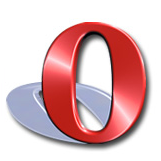 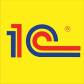 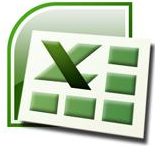 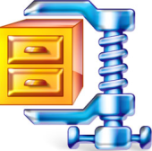 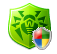 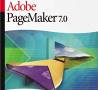 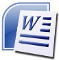 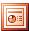 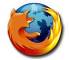 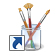 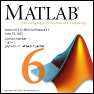 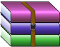 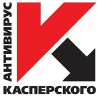 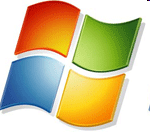 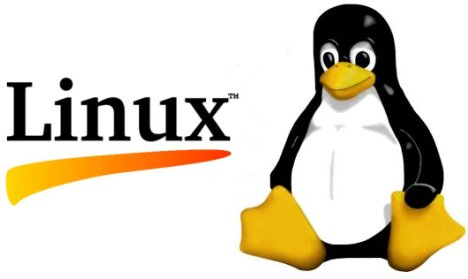 Приложение 3. Задание 1: (работа в паре).Найдите лишнее.А) Текстовый редактор, Microsoft Access, графический редактор, переводчик, проверка диска на фрагментацию. Ответ:   __________________
Б) операционная система, архиваторы, табличный процессор, антивирусная программа.
Ответ:  ___________________
В) отладчик, транслятор, языки-программирования, программа-оболочка
Ответ: ____________________Задание 2: (работа в паре)Сравните, чего больше:А) Графических редакторов или прикладных программ?
Ответ: __________________________Б) Антивирусных программ или системных программ?
Ответ: __________________________Задание 3: Определите, разновидностью системного или прикладного ПО является вид программного обеспечения.Приложение 4. Заполните следующую таблицу, определив ПО на данном компьютереЗаполните следующую таблицу, определив ПО на данном компьютереПриложение 5. Укажите, какое ПО необходимо людям в следующих ситуациях (заполните таблицу):1 группа2 группаФИО (полностью)Миронова Ольга НиколаевнаМесто работыМОУ:  Усть-Озерская ООШ, Борзинского районаДолжностьУчитель информатикиПредметинформатикаКласс8 классБазовый учебник«Информатика» 8 класс, автор  Л.Л. Босова 	Этапы урокаДеятельность учителяДеятельность ученикаУУДОрганизационный  момент. Приветствие обучающихся, подготовка рабочих мест.Добрый день, ребята! Садитесь. Давайте улыбнемся друг другу, и начнём наш урок с хорошим настроением».Проверяет готовность класса и учеников к уроку.Обучающиеся приветствуют учителя, рабочие места подготовлены.Актуализация опорных знаний.Учитель: Сейчас мы с вами побываем в виртуальном компьютерном магазине, для того чтобы купить комплектующие к компьютеру.Начинаем наше путешествие. Представьте, что мы находимся в виртуальном магазине. Вашему вниманию предлагаются различные устройства (слайд 2).Для того чтобы сделать правильный выбор предлагаю выполнить задание.Самостоятельная работа по карточкам (5 минут)Задание: Определите, устройством ввода или вывода информации является каждое из устройств (прил. 1). Учитель: Что вы выберете из этого многообразия устройств? (вопрос в класс)Выбор устройств необходимых для  работы с компьютером.Самостоятельная деятельность. Обучающиеся выполняют задание.Познавательные УУДОсознанное и произвольное построение речевого высказывания в устной и письменной форме.3. Постановка целей и задач урокаУчитель: Сейчас предлагаю вам разгадать ребус и узнать, о чем мы будем говорить сегодня на уроке. 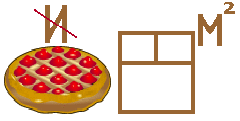 Как грудной малыш без мамы,
Сам не может есть и пить,
Так компьютер без………….
Шагу бы не смог ступить (слайд 3).Учитель: Итак, тема нашего урока….Сегодня поговорим о программах, а точнее о программном обеспечении компьютера. Ответим на вопрос «Зачем компьютеру программное обеспечение?»Запишем тему урока в рабочую тетрадь (слайд 1).Обучающиеся  формулируют тему урока, записывают тему урока в рабочую тетрадьРегулятивные УДДЦелеполагание.4. Изучение нового материала. 1.Беседа:Учитель: Посмотрите на определение ПО. Что же такое ПО? 
 Ответ учащихся.Это совокупность программ, т.е. большое количество программ. Учитель: А все ли программы одинаковы?
 Ответ учащихся.Учитель: На компьютере есть множество программ. Все программы можно разделить на группы. Итак, рассмотрим структуру программного обеспечения  (слайд 4).Учитель: Чтобы подобрать необходимое программное обеспечение для нашего компьютера, мы проведем исследование.
Сейчас мы разделимся на три группы пользователей, каждая из которых будет изучать то ПО, которое необходимо для решения определенных задач. (Делимся на группы.)Учитель: Я раздам вам файлы, в которых находится вся необходимая теоретическая информация. Ваша задача состоит в том, чтобы, прочитав информацию, определить какая относится к вашему  классу ПО, а также выбрать программы, относящиеся к нему. Также вам предложены названия программ, из которых необходимо выбрать те, которые, по вашему мнению, соответствуют нужному вам типу ПО (прил. 2).
По окончании работы, один представитель группы выходит к доске и рассказывает о своем ПО. Все остальные внимательно слушают сообщение и заполняют схему классификации ПО в опорных конспектах, записав название и назначение типа ПО и,   программы, входящие в него. На эту работу вам отводится 10 минут. Обучающиеся рассуждают, отвечают на вопросы.Самостоятельная работа с последующим обсуждением.Коммуникативные УДДПланированиеУмение с достаточной полнотой и точностью выражать свои мыслиПознавательные УДДПоиск и выделение необходимой информации.5.  ЗакреплениеУчитель: Для закрепления знаний предлагаю выполнить следующие задания. Задания выполняются по парам.Задание 1: Найдите лишнее.А) Текстовый редактор, Microsoft Access, графический редактор, переводчик, проверка диска на фрагментацию. 
Ответ: проверка диска на фрагментацию

Б) операционная система, архиваторы, табличный процессор, антивирусная программа.
Ответ: табличный процессор

В) отладчик, транслятор, языки-программирования, программа-оболочка
Ответ: программа-оболочкаЗадание 2: (работа в паре)Сравните, чего больше:А) Графических редакторов или прикладных программ?
Ответ: прикладных программБ) Антивирусных программ или системных программ?
Ответ: системных программЗадание 3: Определите, разновидностью системного или прикладного ПО является вид программного обеспечения (прил.3).Практическая работаЗадание: Заполните следующую таблицу, определив ПО на данном компьютере (прил. 4).Задание 5 (дополнительное – в группах):Укажите, какое ПО необходимо людям в следующих ситуациях (заполните таблицу) (прил. 5) .Обучающиеся самостоятельно выполняют задания. Взаимопроверка. Оценка.Регулятивные УДДКонтрольКоррекцияОценка6. Подведение итогов занятия.Общие выводы урока Общие выводы урока:Учитель: Теперь мы можем ответить на вопрос «Зачем компьютеру программное обеспечение?» Какое программное обеспечение нужно приобрести для нашего компьютера?Обучающиеся отвечают на вопросы.Познавательные УДД.Осознанное и произвольное построение речевого высказывания в устной и письменной речи.Регулятивные УДД.Оценка. Осознание качества и уровня усвоения.РефлексияПолучение обратной связи.Самоанализ деятельности.ЯПознавательные УДД.Рефлексия способов и условий действия, контроль и оценка процесса и результатов деятельности8.Информация о домашнем заданииПостройте граф, описывающий состав программного обеспечения компьютераОбучающиеся записывают домашнее задание, задают вопросы учителю.Программное обеспечениеПримерОперационная системаАрхиваторАнтивирусная программаКоммуникационная программаСистема программированияТекстовые редакторыГрафические редакторыРедактор презентацийЭлектронные таблицыЭлектронное учебное изданиеИграРедакторы работы со звукомРедакторы работы с видеоинформациейПрограммное обеспечениеПримерОперационная системаАрхиваторАнтивирусная программаКоммуникационная программаСистема программированияТекстовые редакторыГрафические редакторыРедактор презентацийЭлектронные таблицыЭлектронное учебное изданиеИграРедакторы работы со звукомРедакторы работы с видеоинформациейСитуацияСистемное ПОПрикладное ПОЛандшафтные дизайнеры создают проект нового городского ландшафтаПрофессиональный программист пишет компьютерную программу по заказу крупной фирмыУченые научно-исследовательского института расшифровывают записи, переданные марсоходомСитуацияСистемное ПОПрикладное ПОВыпускной, 11 класс, готовит фотоальбом и собирает воспоминания о школьной жизниWeb – дизайнер создает сайт известной фирмыШкольник играет в компьютерную игруУзнал Научился Удивился Задумался Повторил Запомнил Узнал Научился Удивился Задумался Повторил Запомнил Узнал Научился Удивился Задумался Повторил Запомнил Узнал Научился Удивился Задумался Повторил Запомнил 